ПРЕДВАРИТЕЛЬНАЯ ЗАЯВКАМуниципальное бюджетное дошкольное образовательное учреждение «Детский сад общеразвивающего вида № 24 «Радуга» с приоритетным осуществлением художественно-эстетического развития воспитанников» города Невинномысска(полное наименование организации)рекомендует Лисицкую Лилию Николаевну, учителя-дефектолога(Ф.И.О., должность)для участия в региональном этапе конкурса «Учитель-дефектолог России -2018»Заведующая МБДОУ №24г. Невинномысска                                                                               Е.Н. Попова «25» июля 2018 г.ЗАЯВКАУправление образования администрации города Невинномысска наименование органа управления образованием администраций муниципальных районов и городских округов Ставропольского края / государственной образовательной организациивыдвигает Лисицкую Лилию Николаевнуфамилия, имя, отчество кандидата на участие в краевом этапе конкурса (в родительном падеже)учителя - дефектологазанимаемая должность, наименование (в соответствии с трудовой книжкой)муниципального бюджетного дошкольного образовательного учреждения «Детский сад общеразвивающего  вида № 24 «Радуга» с приоритетным осуществлением художественно-эстетического направления развития  воспитанников  города Невинномысскаместо работы, наименование организации, в которойработает участник конкурса(в соответствии с уставом)на участие в краевом этапе Всероссийского конкурса «Учитель-дефектолог России – 2018» на основании:лучших показателей профессиональной деятельности педагога-дефектолога.Приложения:Информационная карта Участника Конкурса.Заявление Участника Конкурса, в том числе согласие на обработку персональных данных Участника Конкурса.3. Методическое портфолиоУчастника Конкурса.4. Эссе «Дефектолог - профессия на века?! (прошлое, настоящее и будущее профессии)».Заместитель начальника управления образования администрациигорода Невинномысска                                                                М.Ю. Демченко В организационный комитет краевого                                                       этапа Всероссийского конкурса«Учитель-дефектолог России – 2018»ИНФОРМАЦИОННАЯ КАРТАучастника краевого этапа Всероссийского конкурса«Учитель-дефектолог России – 2018»(фамилия)                     Лисицкая______________(имя, отчество)             Лилия Николаевна________                                         Ставропольский край______(субъект Российской Федерации)Правильность	сведений, представленных	в	информационной	карте, подтверждаю:________________                               (Лисицкая Лилия Николаевна)	   (подпись)                                                          (фамилия, имя, отчество участника)«26» июля 2018 годаВ организационный комитет краевого этапа Всероссийского конкурса«Учитель-дефектолог России – 2018Лисицкой Лилии Николаевны учителя – дефектолога муниципального бюджетного дошкольного образовательного  учреждения «Детский сад общеразвивающего  вида № 24 «Радуга» с приоритетным осуществлением художественно-эстетического направления развития  воспитанников»  города НевинномысскаСтавропольского краяЗаявлениеЯ, Лисицкая Лилия Николаевна(фамилия, шия, отчество) даю согласие на участие в краевом этапе Всероссийского конкурса «Учитель-дефектолог России – 2018» и внесение сведений, указанных в заявке, представленнойУправлением образования администрации города Невинномысска(наименование органа исполнительной власти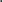 Ставропольского краясубъект Российской Федерации, осуществляющего управление в сфере образования)в базу данных об участниках финала Конкурса и использование, за исключением разделов «Контакты», «Методическая работа», «Документы» в некоммерческих целях для размещения в Интернете, буклетах и периодических изданиях с возможностью редакторской обработки._____________________   2018 года	________________________(подпись)Настоящим даю согласие на обработку оператором Конкурса моих персональных данных в соответствии с п. 4 ст. 9 Краевого закона от 27.07.2006 г. № 152-ФЗ «О персональных данных»26.07.2018г.(дата)___________                                          Лисицкая Лилия Николаевна                    (подпись)	     (Ф.И.О. участника)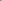   В организационный комитет краевого                                                       этапа Всероссийского конкурса«Учитель-дефектолог России – 2018»МЕТОДИЧЕСКОЕ ПОРТФОЛИОучастника краевого этапа Всероссийского конкурса«Учитель-дефектолог России – 2018»В организационный комитет краевого                                                       этапа Всероссийского конкурса«Учитель-дефектолог России – 2018»ЭССЕ «ДЕФЕКТОЛОГИЯ - ПРОФЕССИЯ НА ВЕКА?!»Управление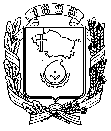 образования администрации города Невинномысска Муниципальное бюджетное дошкольное образовательное учреждение «Детский сад общеразвивающего вида № 24 «Радуга» с приоритетным осуществлением художественно-эстетического  направления развития воспитанников» города Невинномысска357100,       Россия,      Ставропольский край, г. Невинномысск,       ул. Гагарина,       17-а.Тел/факс    (86554)      7-47-99ИНН    2631038497        ОГРН  1082648003030e-mail:  24ds-nev09@mail.ruот 26.07.  2018 г.  № ___Управлениеобразования администрации города Невинномысска Муниципальное бюджетное дошкольное образовательное учреждение «Детский сад общеразвивающего вида № 24 «Радуга» с приоритетным осуществлением художественно-эстетического  направления развития воспитанников» города Невинномысска357100,       Россия,      Ставропольский край, г. Невинномысск,       ул. Гагарина,       17-а.Тел/факс    (86554)      7-47-99ИНН    2631038497        ОГРН  1082648003030e-mail:  24ds-nev09@mail.ruот 26.07.  2018 г.  № ___Управлениеобразования администрации города Невинномысска Муниципальное бюджетное дошкольное образовательное учреждение «Детский сад общеразвивающего вида № 24 «Радуга» с приоритетным осуществлением художественно-эстетического  направления развития воспитанников» города Невинномысска357100,       Россия,      Ставропольский край, г. Невинномысск,       ул. Гагарина,       17-а.Тел/факс    (86554)      7-47-99ИНН    2631038497        ОГРН  1082648003030e-mail:  24ds-nev09@mail.ruот 26.07.  2018 г.  № ___Управлениеобразования администрации города Невинномысска Муниципальное бюджетное дошкольное образовательное учреждение «Детский сад общеразвивающего вида № 24 «Радуга» с приоритетным осуществлением художественно-эстетического  направления развития воспитанников» города Невинномысска357100,       Россия,      Ставропольский край, г. Невинномысск,       ул. Гагарина,       17-а.Тел/факс    (86554)      7-47-99ИНН    2631038497        ОГРН  1082648003030e-mail:  24ds-nev09@mail.ruот 26.07.  2018 г.  № ___ В организационный комитет краевого этапа Всероссийского конкурса«Учитель-дефектолог России – 2018» В организационный комитет краевого этапа Всероссийского конкурса«Учитель-дефектолог России – 2018» В организационный комитет краевого этапа Всероссийского конкурса«Учитель-дефектолог России – 2018» В организационный комитет краевого этапа Всероссийского конкурса«Учитель-дефектолог России – 2018» В организационный комитет краевого этапа Всероссийского конкурса«Учитель-дефектолог России – 2018»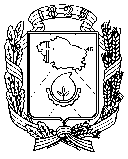                   Администрациягорода НевинномысскаСтавропольского краяУправлениеобразования администрации города Невинномысска Ставропольского края(Управление образования города Невинномысска)           Гагарина,  ул., д. 55,   Невинномысск,Ставропольский край,  357100,Тел./факс (86554) 3-04-48e-mail: oo@nevadm.ru26.07.2018г. № ____В организационный комитет краевого этапа Всероссийского конкурса«Учитель-дефектолог России – 2018»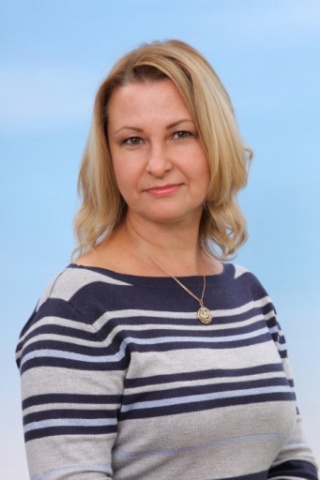 1. Общие сведения1. Общие сведения1. Общие сведенияСубъект Российской ФедерацииСубъект Российской ФедерацииСтавропольский крайНаселенный пунктНаселенный пунктг.НевинномысскДата рождения (день, месяц, год)Дата рождения (день, месяц, год)21.02.1972 г.Место рожденияМесто рожденияг. Невинномысск2. Работа2. Работа2. РаботаМесто работы (наименование организации в соответствии с ее ставомМесто работы (наименование организации в соответствии с ее ставомМуниципальное бюджетное дошкольное образовательноеучреждение «Детский сад общеразвивающего вида №24 «Радуга» с приоритетным осуществлением художественно- эстетического направления развития воспитанников» города НевинномысскаЗанимаемая должностьЗанимаемая должностьУчитель-дефектологОбщий трудовой стаж (полных лет на момент заполнения информационной карты)Общий трудовой стаж (полных лет на момент заполнения информационной карты)24 годаПедагогический стаж, в т.ч. стаж работы с обучающимися с ОВЗ и инвалидностью (полных лет на момент заполнения информационной карты)Педагогический стаж, в т.ч. стаж работы с обучающимися с ОВЗ и инвалидностью (полных лет на момент заполнения информационной карты)21 годаКвалификационная категорияКвалификационная категорияПервая Почетные звания и награды (наименования и даты получения)Не имеюПослужной список (места и сроки работы за последние 10 лет)Послужной список (места и сроки работы за последние 10 лет)МБДОУ №51 воспитатель 1994-2000; МБДОУ№23 воспитатель 2000-2008;ГКДОУ №34 воспитатель 2008-2012; МБДОУ №24 с 2014 и по настоящее время учитель-дефектолог3. Образование3. Образование3. ОбразованиеГод окончания и название образовательной организации высшего образования и или профессиональной образовательной организации, которую окончи участник КонкурсаГод окончания и название образовательной организации высшего образования и или профессиональной образовательной организации, которую окончи участник Конкурса2002 г. Карачаево-Черкесский Государственный Педагогический Университет;2010г. Ставропольский государственный педагогический институт	Специальность, квалификация по дипломуСпециальность, квалификация по дипломуПреподаватель дошкольной педагогики и психологии. Методист по дошкольному воспитанию, по специальности «Дошкольная педагогика и психология»«Специальная дошкольная педагогика и психология»Дополнительное профессиональное образование за последние три года (наименования образовательных программ, модулей, стажировок и т. п., места и сроки их получения)Дополнительное профессиональное образование за последние три года (наименования образовательных программ, модулей, стажировок и т. п., места и сроки их получения)СКИРО ПК и ПРО «Психолого-педагогическое сопровождение детей дошкольного возраста, имеющих ОВЗ, в условиях введения ФГОС ДО»Знание иностранных языков (укажите уровень владения)Знание иностранных языков (укажите уровень владения)Начальный, английскийУченая степеньУченая степеньНе имею Название диссертационной работы (работ)Название диссертационной работы (работ)Не имеюОсновные публикации (в т.ч. монографии, научные статьи, учебно-методические пособия, учебники)Основные публикации (в т.ч. монографии, научные статьи, учебно-методические пособия, учебники)Не имею4. Общественная деятельность4. Общественная деятельность4. Общественная деятельностьУчастие в деятельности общественных организаций (наименование, направление деятельности, дата вступления, статус)Участие в деятельности общественных организаций (наименование, направление деятельности, дата вступления, статус)Не участвуюУчастие в разработке и реализации муниципальных, региональных, федеральных, международных программ и проектов (с указанием статуса участия)Участие в разработке и реализации муниципальных, региональных, федеральных, международных программ и проектов (с указанием статуса участия)Член комиссии по разработке (корректировке) образовательных программ дошкольного образования5. Семья5. Семья5. СемьяСемейное положениеСемейное положениеВдова Дети (год рождения)Дети (год рождения)Сын 1991 г.р.Дочь 1997 г.р.6. Хобби6. Хобби6. ХоббиЗаполняется в свободной формеЗаполняется в свободной формеДомашние питомцы7. Контакты7. Контакты7. КонтактыРабочий адрес с индексомРабочий адрес с индексом357108 Ставропольский край, город Невинномысск, улица Гагарина, 17 АРабочий телефон с международным кодомРабочий телефон с международным кодом8(86554) 7-47-99Мобильный телефон с международным кодомМобильный телефон с международным кодом8-928-819-09-89Рабочая электронная почтаРабочая электронная почта24ds-nev09@mail.ru Личная электронная почтаЛичная электронная почтаАдрес  сайта дошкольной организации в сети «Интернет»Адрес  сайта дошкольной организации в сети «Интернет»http://ds24raduga.ru Адрес сайта педагога в сети «Интернет» (при наличии)Адрес сайта педагога в сети «Интернет» (при наличии)http://ds24raduga.ru/category_37.phpМатериалы для размещения на сайте КонкурсаМатериалы для размещения на сайте КонкурсаМатериалы для размещения на сайте КонкурсаВаше профессиональное кредо девизВаше профессиональное кредо девизВерить в себя и в то, что могу каждый день дарить детям что-то новое, интересное.Почему Вам нравится Ваша профессия?(кратко)Почему Вам нравится Ваша профессия?(кратко)Только в детском саду присутствует постоянное движение, каждую минуту новый сюжет  и атмосфера детства. Ни какая другая профессия, не даёт такой динамики, разнообразия эмоций и впечатлений, общения и обновления. Профессиональные и личностные ценности, наиболее вам близкиеПрофессиональные и личностные ценности, наиболее вам близкиеЛюбовь и уважение к детству, активная жизненная позиция, ответственность, психологическая устойчивость, оптимизм и жизнерадостность.Подборка фотографийПодборка фотографийПодборка фотографий1.Портрет 9х13 см;2. Дополнительные жанровые фотографии (не более 5).1.Портрет 9х13 см;2. Дополнительные жанровые фотографии (не более 5).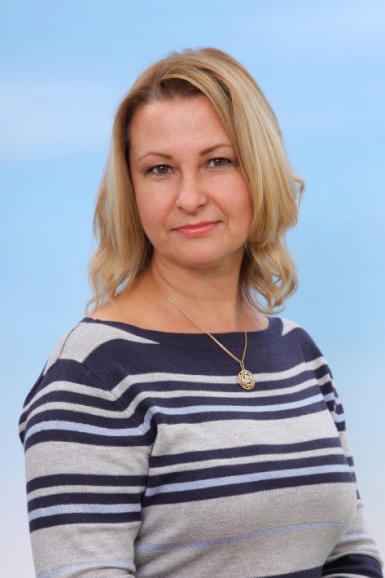 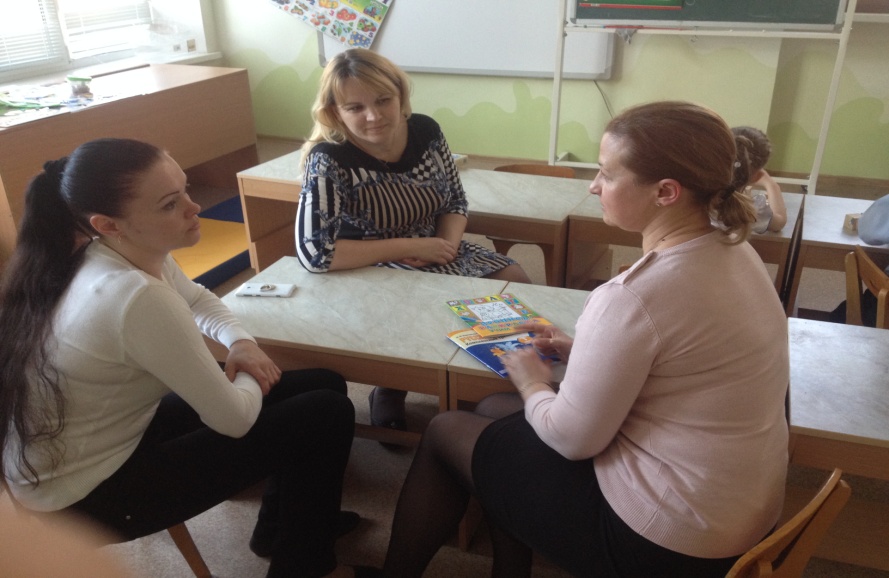 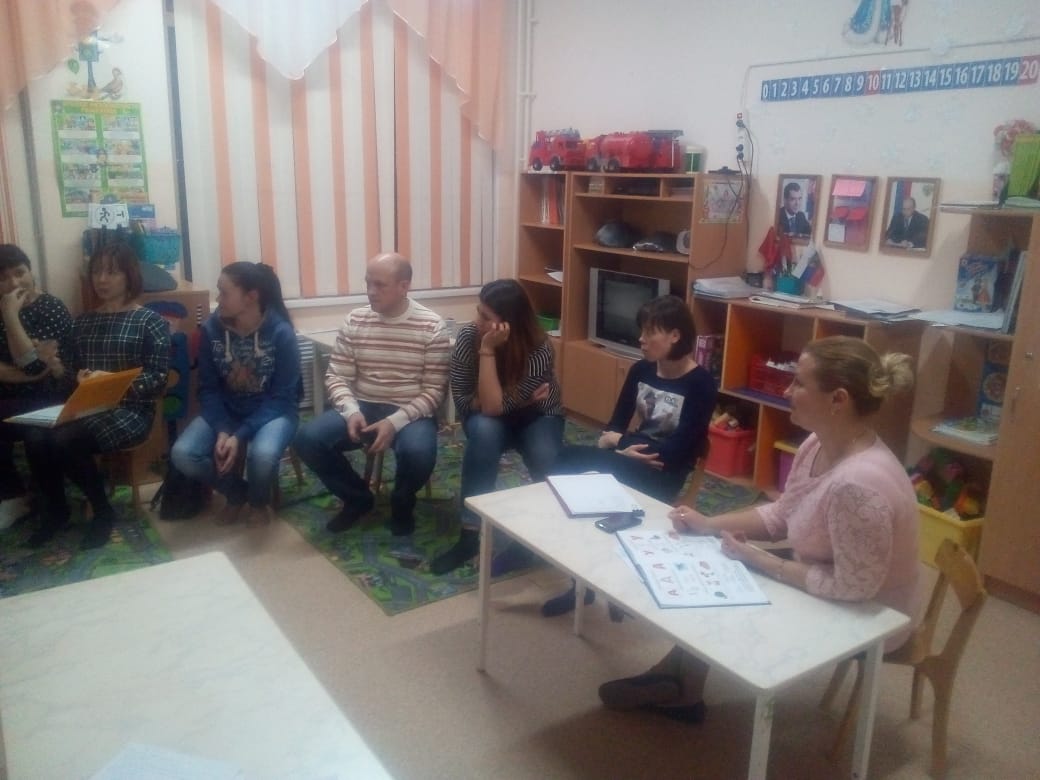 Общая информацияОбщая информацияСубъект Российской ФедерацииСтавропольский крайНаименование организации, в которой работает участник КонкурсаМуниципальное бюджетное дошкольное образовательное учреждение «Детский сад общеразвивающего вида №24 «Радуга» с приоритетным осуществлением художественно- эстетического направления развития воспитанников» города НевинномысскаФамилия, имя, отчество участника КонкурсаЛисицкая Лилия НиколаевнаСуществующая дефектологическая практика в организации, в которой работает участник КонкурсаСуществующая дефектологическая практика в организации, в которой работает участник КонкурсаКонтингент детей с ОВЗ и инвалидностью, в т.ч. обучающиеся, с которыми непосредственно работает участник КонкурсаСтаршая комбинированная группа (ЗПР) от 5 до 6 лет, в составе 7 человек;подготовительная к школе комбинированная группа от 6до 7 лет (ЗПР), в составе 6 человекНормативно-правовые документы и локальные акты, регламентирующие образование обучающихся с ОВЗ в организации, в которой работает участник КонкурсаФедеральным законом от 29.12.2012 № 273-ФЗ "Об образовании в Российской Федерации";Федеральным государственным образовательным стандартом, приказ Министерства образования и науки Российской Федерации от «17» октября    . № 1155  Письмом Министерства образования и науки № 08-249 от 28 февраля 2014 г. «Комментарии к ФГОС дошкольного образования»;Приказом Министерства образования и науки РФ от 30.08.2013 г. № 1014 «Об утверждении Порядка организации и осуществления образовательной деятельности по основным общеобразовательным программам –образовательным программам дошкольного образования»;СанПиН 2.4.1.3049-13 "Санитарно-эпидемиологические требования к устройству, содержанию и организации режима работы в дошкольных организациях (ПостановлениеГлавного государственного санитарного врача Российской Федерации от 15 мая 2013 г. №26);Устав муниципального бюджетного дошкольного образовательного учреждения «Детский сад общеразвивающего вида №24 «Радуга» с приоритетным осуществлением художественно-эстетического  направления развития воспитанников» города Невинномысска.Материально-техническая база организации, в которой работает участник Конкурса, в т.ч, обеспечение физической и информационной доступности для обучающихся с ОВЗ и инвалидностьюКабинет учителя-дефектолога, оборудованный в соответствии АОП на основе ООП ДО для детей с ЗПР разработанной с учетом «АООП для детей с тяжелыми нарушениями речи (общее недоразвитие речи) с 3 до 7 лет», под редакцией Н.В. Нищевой и « Подготовка к школе детей с ЗПР», под редакцией С.Г. ШевченкоПрограммно-методическое обеспечение организации, в которой работает участник КонкурсаАдаптированная  образовательная программа для детей с задержкой психического развития на основе ООП ДО муниципального бюджетного дошкольного образовательного учреждения «Детский сад общеразвивающего вида №24  «Радуга» с приоритетным осуществлением художественно-эстетического направления развития воспитанников» города Невинномысска; Основная образовательная программа дошкольного образования муниципального бюджетного дошкольного образовательного учреждения «Детский сад общеразвивающего вида № 24 «Радуга» с приоритетным осуществлением художественно-эстетического направления развития воспитанников» разработана в соответствии с ФГОС дошкольного образования, с учетом  основной образовательной программы дошкольного образования «От рождения до школы» под редакцией Н.Е. Вераксы, Т.С. Комаровой, М.А. Васильевой;Примерная адаптированная программа коррекционно-развивающей работы в группе компенсирующей направленности ДОО для детей с тяжелыми нарушениями речи (общим недоразвитием речи), под редакцией     Нищевой Н.В..СПб, Детство-Пресс, 2015;Подготовка к школе детей с задержкой психического  развития (программы и методические материалы) под редакцией С.Г.Шевченко. – М.: Школьная Пресса, 2005;И.А.Морозова, М.А.Пушкарёва. Развитие элементарных математических представлений: Конспекты  для работы с детьми с ЗПР. М.: Мозаика Синтез, 2007.;И.А.Морозова, М.А.Пушкарёва. Ознакомление с окружающим миром. М.: Мозаика Синтез, 2007. Краткое описание существующей дефектологической	практики организации, в которой работает участник КонкурсаГрупповые, подгрупповые, индивидуальные занятия с детьми, консультации для воспитателей и родителей, семинар-практикум, методическое объединениеОпыт работы участника КонкурсаОпыт работы участника КонкурсаАвторские программы, в т.ч, программы коррекционно-развивающей работыРабочая программ коррекционно-образовательной работы  в группе                              комбинированной направленности для детей старшей группы (5-6 лет) с задержкой психического развития;рабочая программ коррекционно-образовательной работы  в группе                              комбинированной направленности для детей подготовительной к школе группы (6-7 лет) с задержкой психического развития Наличие статей, публикаций (за последние 3 года)Итоговое НОД в старшей группе для детей с ЗПРОпыт участия в профессиональном  Конкурсе  (за последние 3года)Призер городского конкурса среди дошкольных образовательных организаций «Детский сад года – 2016» в номинации «Лучший воспитатель – профессионал образовательной организации «Инклюзивное образование»;участник краевого конкурса на лучшую рабочую программу педагога ДООДополнительные материалыДополнительные материалыПерсональный Интернет-сайт учителя-дефектолога (или страница	в профессиональном сетевом сообществе, социальных сетях)http://ds24raduga.ru/category_37.phpПеречень	опубликованных методических разработокhttp://ds24raduga.ru/page_611.php Перечень опубликованных статейhttp://soincesvet.ru/опубликованные материалы/Субъект Российской ФедерацииСтавропольский крайНаименование организации, в которой работает	участник КонкурсаМуниципальное бюджетное дошкольное образовательное учреждение «Детский сад общеразвивающего вида №24 «Радуга» с приоритетным осуществлением художественно- эстетического направления развития воспитанников» города НевинномысскаФамилия, имя, отчество участника            КонкурсаЛисицкая Лилия НиколаевнаТекст эссеРаботая в дошкольной педагогике много лет, я вижу, как меняется отношение и приоритеты в воспитании и обучении детей дошкольного возраста. Современное оборудование и инновационные технологии – это часть нового образовательного процесса. За последние годы очень изменились цели и задачи образования. На первый план выдвигаются не теоретические знания ребенка, а формирование жизненно необходимых практических умений и навыков. Поэтому я считаю, что главное в профессии учителя-дефектолога – не только помочь ребенку стать успешным человеком, а создать условия для реализации его способностей. А профессия дефектолога в большей степени не предлагает проторенный путь к познанию, а помогает научиться самостоятельно решать практические задачи.В современном мире ценен каждый ребенок, каждое дитя. Поэтому отношение к «особенным» детям выходит на особый уровень. Из года в год таких детей становится, к сожалению, больше. Целью учителя - дефектолога быть проводником для таких детей.Кто такой учитель -  дефектолог? Существует профессия, которая объединяет медицину и педагогику. Еще совсем недавно профессия дефектолога была редкой.  Но в связи с потребностями общества потребность в этой профессии возросла. Учитель – дефектолог не просто педагог, умеющий правильно подобрать методику обучения для того или иного ребенка, а расширить ему возможности общения, став своеобразным проводником маленького человека в многообразный мир человеческих взаимоотношений. Ведь роль учителя-дефектолога велика не только в процессе познания, но необходима самому обществу. Быть дефектологом – это больше, чем просто иметь престижную и редкую специальность, это более ответственно, чем просто посвятить себя совершенствованию профессии. Ведь, на мой взгляд, только благодаря бескорыстной и самоотверженной работе лучших педагогов, вся система образования в целом, и система коррекции в частности, до сих пор существует и развивается в нашей странеВ данное время почти в каждом дошкольном учреждении имеются специалисты по коррекции развития детей. Специалист в области дефектологии должен стать лучшим другом и советчиком для особенных детей, их родителей, педагогов.  Меняя взгляды на данную проблему, меняется и отношение к ней. Возможно, в будущем, медицина научится исправлять ошибки природы еще на начальной стадии развития ребенка и профессия дефектолога перейдет на новый уровень развития, доводя данное природой ребенку, до совершенства.  А совершенству нет предела.Текст эссеРаботая в дошкольной педагогике много лет, я вижу, как меняется отношение и приоритеты в воспитании и обучении детей дошкольного возраста. Современное оборудование и инновационные технологии – это часть нового образовательного процесса. За последние годы очень изменились цели и задачи образования. На первый план выдвигаются не теоретические знания ребенка, а формирование жизненно необходимых практических умений и навыков. Поэтому я считаю, что главное в профессии учителя-дефектолога – не только помочь ребенку стать успешным человеком, а создать условия для реализации его способностей. А профессия дефектолога в большей степени не предлагает проторенный путь к познанию, а помогает научиться самостоятельно решать практические задачи.В современном мире ценен каждый ребенок, каждое дитя. Поэтому отношение к «особенным» детям выходит на особый уровень. Из года в год таких детей становится, к сожалению, больше. Целью учителя - дефектолога быть проводником для таких детей.Кто такой учитель -  дефектолог? Существует профессия, которая объединяет медицину и педагогику. Еще совсем недавно профессия дефектолога была редкой.  Но в связи с потребностями общества потребность в этой профессии возросла. Учитель – дефектолог не просто педагог, умеющий правильно подобрать методику обучения для того или иного ребенка, а расширить ему возможности общения, став своеобразным проводником маленького человека в многообразный мир человеческих взаимоотношений. Ведь роль учителя-дефектолога велика не только в процессе познания, но необходима самому обществу. Быть дефектологом – это больше, чем просто иметь престижную и редкую специальность, это более ответственно, чем просто посвятить себя совершенствованию профессии. Ведь, на мой взгляд, только благодаря бескорыстной и самоотверженной работе лучших педагогов, вся система образования в целом, и система коррекции в частности, до сих пор существует и развивается в нашей странеВ данное время почти в каждом дошкольном учреждении имеются специалисты по коррекции развития детей. Специалист в области дефектологии должен стать лучшим другом и советчиком для особенных детей, их родителей, педагогов.  Меняя взгляды на данную проблему, меняется и отношение к ней. Возможно, в будущем, медицина научится исправлять ошибки природы еще на начальной стадии развития ребенка и профессия дефектолога перейдет на новый уровень развития, доводя данное природой ребенку, до совершенства.  А совершенству нет предела.